	Leserlich 23 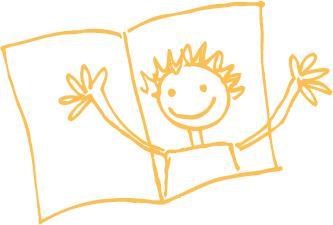 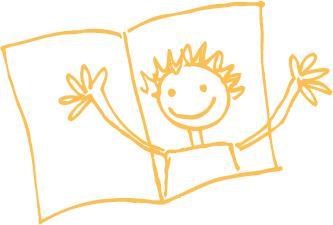  	Informationsbrief an alle Lesepatinnen und LesepatenEssener Lesebündnis e.V. , Kopstadtplatz 12,  45127 Essen , T:0201.2202770   E-Mail: info@essener-lesebuendnis.de;  	Homepage: www.essener-lesebuendnis.de, Bürozeiten z. Zt. Dienstag 11 bis 13 Uhr, Donnerstag 11 bis 13 UhrEhrenamtsmeile am 07. und 08. Sept. 2019 Wir werden in diesem Jahr bei ESSEN ORIGINAL vertreten sein und einen Informationsstand an der Porschekanzel/Marktkirche besetzen. Falls Sie Interesse haben mitzumachen, melden Sie sich bitte kurz im Büro. Wir würden uns freuen.Dankeschönveranstaltung, 19.09.1915.00 bis 18.00 UhrSparkasse Hauptstelle (9. Etage; Grüner Aufzug; Kommunikationscenter)Für Donnerstag, den 19.09.19, laden wir Sie recht herzlich zu unserem diesjährigen Dankeschön-Nachmittag ein. Wir werden sicher einige schöne Stunden in der 9. Etage der Sparkasse (Hauptstelle) verbringen und uns vom Kinderbuchautor Jörg Hilbert, weithin bekannt als Autor des Kindermusicals „Ritter Rost“, mit seinen Büchern und seiner Musik unterhalten lassen. Für Speis und Trank wird gut gesorgt sein und vor allem können wir in aller Ruhe miteinander ins Gespräch kommen.!!! Bitte melden Sie sich dazu bis zum 09.09.2019 in unserem Büro an (E-Mail oder AB)!!!Lit.RUHR, 08.10.-13.10.2019 Wir freuen uns, dass die lit.kid.RUHR in diesem Jahr auf unsere Anregung hin eine eigene Kinderlesung für Kita-Kinder einrichten konnte. Die allen Einrichtungen von uns bekannt gegebene Veranstaltung traf auf großes Interesse, so dass innerhalb einer Woche alle Plätze vergeben waren. Alle weiteren Lesungen sind ebenfalls sehr zu empfehlen (Veröffentlichung Ende August; Broschüren liegen dann in den Stadtteilbibliotheken aus).Einführungsseminar, 16.11.19 Das nächste Einführungsseminar für neue Vorlesepaten findet am Samstag, den 16.11.19, in der Zeit von 10.00 - 16.00 Uhr statt. Unter dem Motto „Wir lesen vor - Ausbildung von Vorlesepaten“ erfahren Sie Interessantes und Nützliches rund um das Vorlesen unter der Leitung von Andrea Süsselbeck im Katholischen Stadthaus, Bernestraße 5. Das Seminar ist für unsere Lesepaten kostenlos. (Wir bitten um Anmeldungen per Telefon (AB) oder E-Mail.) KinderbücherVom Verein selbst.LOS e.V. haben wir wiederum Kinder- und Jugendbücher zur Verteilung an Kitakinder und Grundschüler zur Verfügung gestellt bekommen. Die Koordinatoren werde sie zu den nächsten Treffern der Stadtteilgruppen mitbringen.Allen Lesepatinnen und Lesepaten Dank für ihren unermüdlichen Einsatz und weiterhin viel Vergnügen beim Vorlesen!(Der Vorstand)(Ab Anfang September wird auch unser Büro fertig renoviert und wieder zu gewohnten Zeiten besetzt sein.)